Урок по английскому языку в 5 классеТема урока  Новоселье.Move in.Тип урока и его структура Комбинированный урок. Урок общеметодологической направленности (закрепление). Цели: Формирование лексических и грамматических речевых навыков. Формирование коммуникативных умений говорения, аудирования, чтения.Активизация навыков по теме «Дом, комнаты в доме». Введение и первичное закрепление лексики по теме «Мебель», введение и первичное закрепление грамматических оборотов there is/there are. Обучение изучающему чтению.Оборудование: проектор, ноутбук, презентация, карточки с новыми словами, раздаточный материал.Этап урокаВремяЦельСодержание учебного материалаПриемы и методыДеятельность учителяДеятельность обучающихсяМотивация к учебной деятельности постановка целей урока5Проверка готовности учащихся к уроку, настроя на работу1.Приветствие. Создание эмоционального настроя на учебную деятельность ( Good afternoon, children. I am glad to see you, sit down please. How are you today?2.Формирование речевой готовности1 учащийся  проводит опрос класса:-What the weather like today?-What date is it today?-What day of the week is it today?(трое учащихся отвечают на поставленные вопросы)Учитель спрашивает:- What mood do you have today? Are you happy or sad?(перед учащимися открывается слайд с различными цветами и учащиеся по очереди выбирают цвет и говорят какое у них настроение)\-And now you can see my mood. It is very colorful today.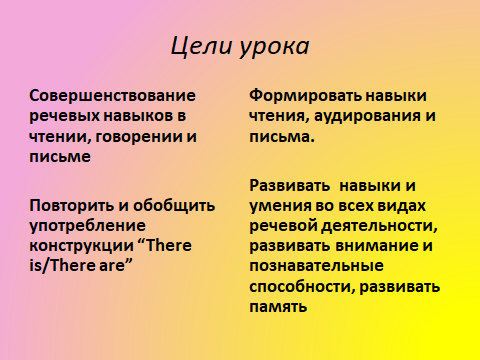 Приветствует учащихся, проверяет их готовность к уроку. Также вместе с учащимися определяются цели и задачи урока.  Учитель обращает внимание обучающихся на доску, где учащиеся могут видеть план комнаты в разрезе: ванная комната, гостиная, кухня, спальня.Приветствуют учителя, проверяют собственную готовность к уроку.Отвечают на вопросы учителя, пробуют самостоятельно с помощью педагога определить тему и цели урока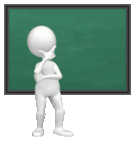 Лексическая разминка. Актуализация знаний лексических единиц3Повторение пройденных лексических единицLet’s repeat the words that we’ve already learnt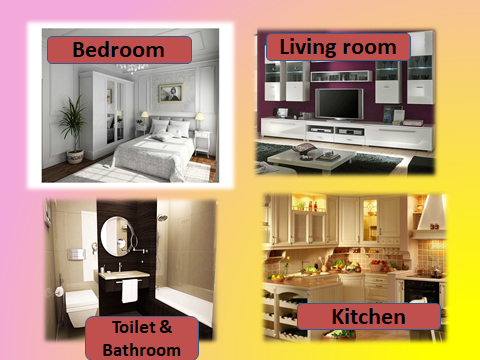 Демонстрационно-словесный методНа интерактивной доске учитель демонстрирует картинки связанные с лексикой, которую обучающиеся изучили на прошлом уроке. После корректного произнесения слов, открывается окошко с названиемПовторяют лексические единицы и настраиваются на дальнейшее изучение новых слов и фразАктуализация навыков чтения86Закрепление изученной лексики по пройденной теме путем проверки домашнего задания (прочтения текста)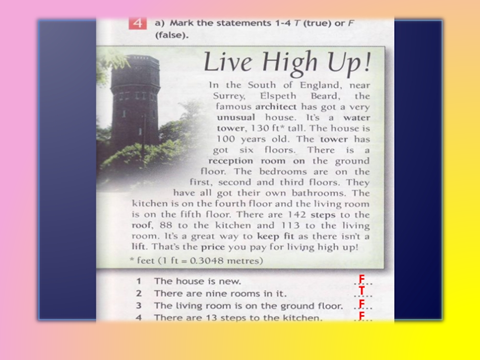 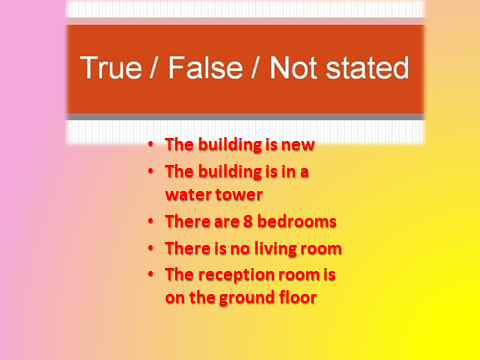 Индивидуальный метод организации деятельности Контролирует процесс корректного чтения текста у учащихся Задаёт учащимся вопросы по тексту, проверяет, на сколько ученики были внимательны при выполнении домашнего заданияЧитают выразительно текст, прислушиваясь к комментариям учителяПосле прочтения текста, учащиеся отвечают на вопросы учителя в формате Правда, Ложь, Не сказаноОсновная часть34Изучение новых лексических единиц8Введение темы урока и цели; актуализация лексики по теме «In my lunch box »Слова в учебнике, также вся информация выведена в презентации на интерактивной доске  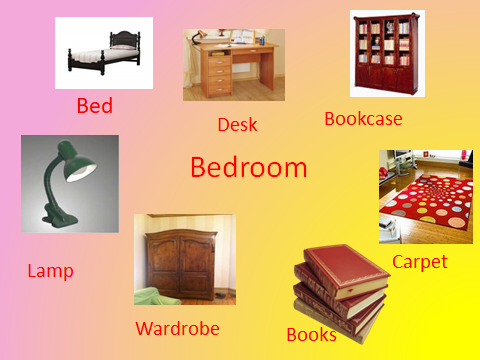 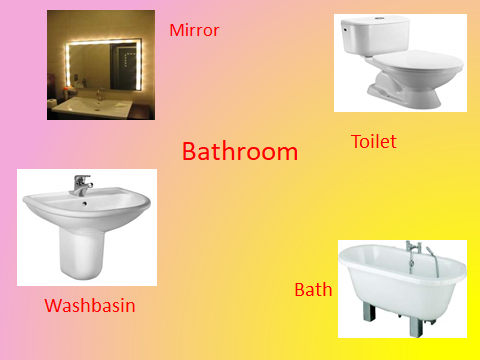 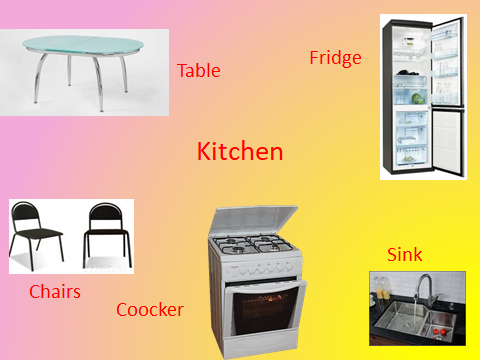 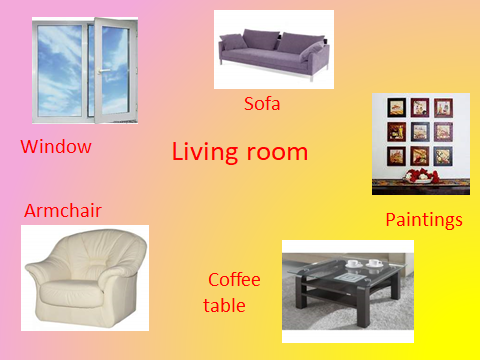 Практико-словесный метод.Фронтальный метод организации деятельностиРегулирует процесс изучения новых лексических единиц; корректирует произношение. Регулирует процесс исполнения технического оснащенияОбучающиеся по очереди произносят лексические единицы, сложные слова повторяют за учителем. Формирование грамматических навыков 6Введение и актуализация грамматического материала по  теме There is/there are. Now, I’m going to explain you new rule. Грамматические обороты There is and there are 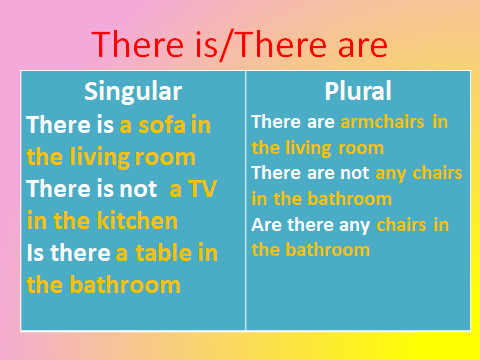  На доске также учитель прописывает правило.Демонстрационный, словесный методыВведение нового материала сопровождается изображением на экране. Данная практика применяется с использованием интерактивной доски и письменно на рабочих листах. Обучающиеся смотрят на доску и вместе с этим слушают объяснения учителя. Также учащиеся работают с интерактивной доской, фронтально отвечают на вопросы учителя Физразминка2Stand up, please, let`s have a rest – Давайте отдохнем. Встаньте пожалуйста. (Просмотр обучающего видео-физразминка)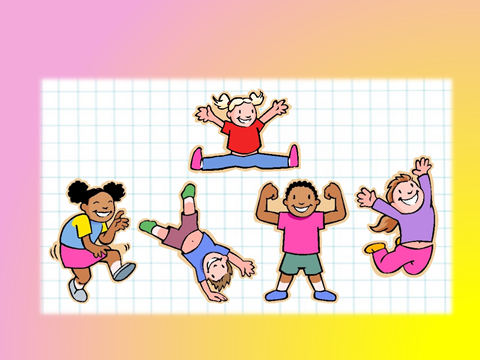 Учитель демонстрирует физразминку в виде забавного стихотворения, которое сам рассказываает на английском языке. Учащиеся выполняют физразминку в соответствии с указаниями учителя.Формирование навыков грамматики. Закрепление пройденного материала8Формирование коммуникативной компетенции посредством речевой деятельности. Развитие логического мышления, памяти и воображения.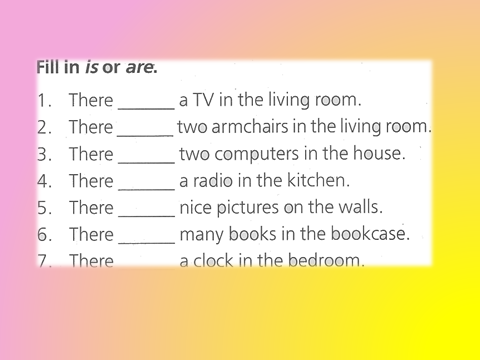 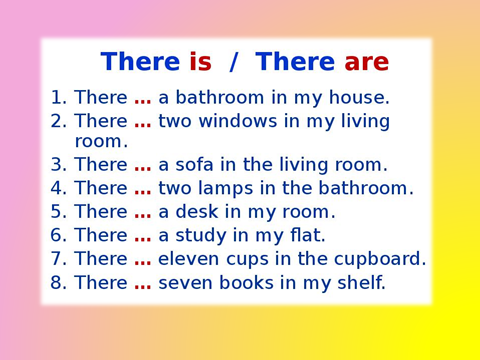 Фронтальный метод организации деятельностиУчитель выводит на интерактивной доске упражнения по пройденной грамматической теме, объясняет выполнение заданий, следит, чтобы учащиеся корректно использовали грамматический материал на практике.Дети индивидуально выполняют задания учителя, затем вместе обсуждают получившиеся варианты Закрепление3Анализ и систематизация проделанной деятельности. Развитие творческих навыков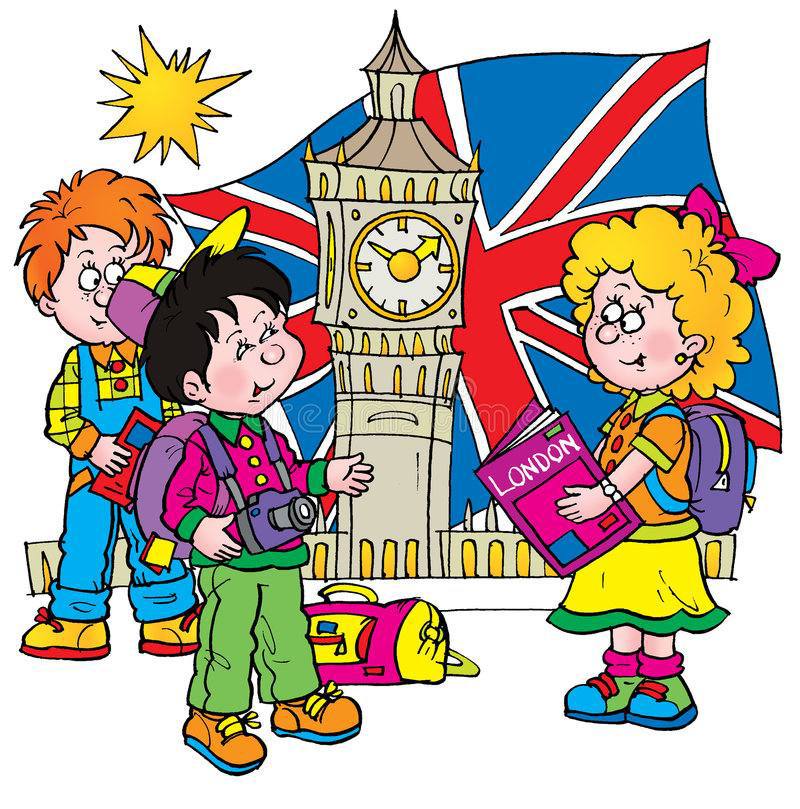 Парная форма организации деятельности.  Учитель делит обучающихся на пары, объясняет как построить правильно диалог с оборотом There is There are и с пройденной лексикой на тему «Мебель в доме»Учащиеся пробуют построить диалог, использую ранее изученные правила этикета, также задействую изученную грамматику и лексику.Рефлексия3Соотношение поставленных целей с полученными результатамиQuestions on the blackboardWhat have we done at the lesson today?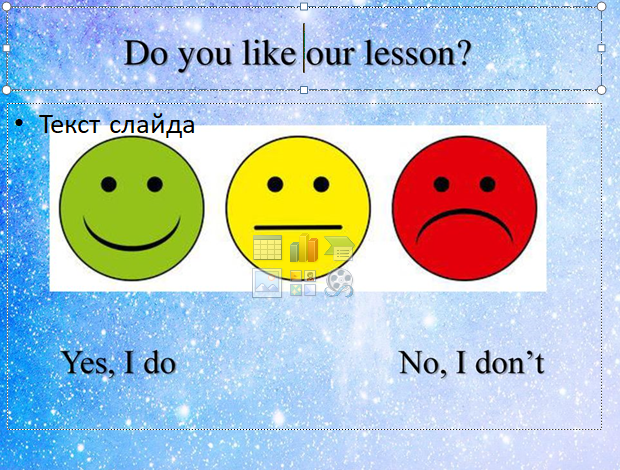 РефлексияУчитель задает вопросы по пройденному материалу. Обсуждает с учащимися, все ли получилось на уроке, все ли цели достигнутыРебята проговаривают пройденный материал; делятся своими впечатлениямиВ конце опроса учащимся предоставлена возможность отобразить свои впечатления от урока с помощью стикеров, которые были у них изначально и соответствующего изображения на доске  Заключительный этап2подведение итогов урока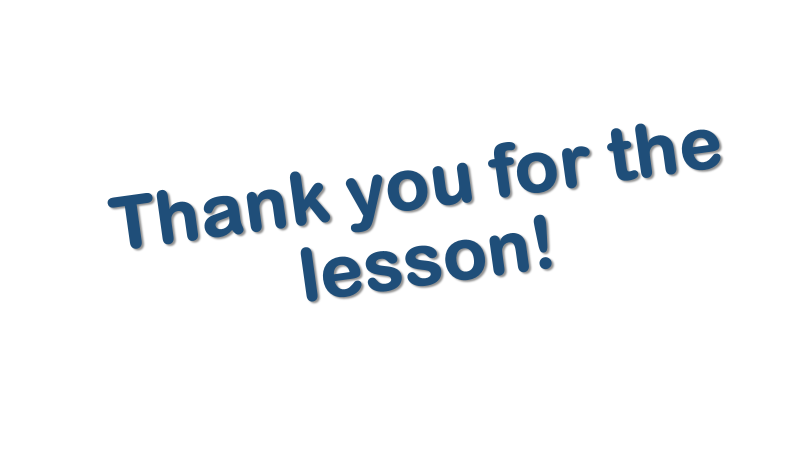 Задает домашнее задание и разъясняет его. Оглашает оценки за урок. Записывают домашнее задание. Задают вопросы, в случае если им что-то не понятно. Прощаются с учителем. 